Dębno, dn. ………………………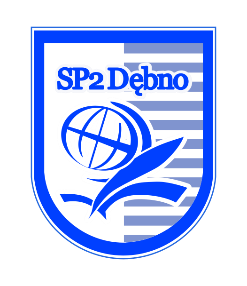 Dyrektor Szkoły Podstawowej nr 2
im. Arkadego Fiedlera w DębnieZGŁOSZENIE/ WNIOSEK O PRZYJĘCIE DO KLASY I 
SZKOŁY PODSTAWOWEJ NR 2 IM. ARKADEGO FIEDLERA W DĘBNIE1. Dane osobowe kandydata i rodziców:II. Dodatkowe informacje o dziecku.Do zgłoszenia dołączono (odpowiednie proszę zakreślić): orzeczenie Poradni Psychologiczno Pedagogicznej opinia Poradni Psychologiczno Pedagogicznejprawomocny wyrok sądu rodzinnego orzekający rozwód lub separację lub akt zgonu o dokument poświadczający objęcie dziecka pieczą zastępczą zgodnie z ustawą z dnia 9 czerwca 2011 r. wspieraniu rodziny i systemie pieczy zastępczejInne (wymienić jakie) …………………………………………………………………III. Oświadczenia rodzica dokonującego zgłoszenia:Wyrażam zgodę na zbieranie i przetwarzanie ( zgodnie z art.13 rozporządzenia o ochronie danych osobowych z dn. 27 kwietnia 2016 r. ) w sprawie ochrony osób fizycznych w związku z przetwarzaniem danych osobowych i w sprawie swobodnego przepływu takich danych oraz uchylenia dyrektywy 95/46/WE (ogólnego rozporządzenia o ochronie danych), Dz.U.UE.L.2016.119.1 (dalej: RODO)   przez Szkołę Podstawową nr 2 im. A. Fiedlera w Dębnie danych osobowych moich i mojego dziecka. Podane dane będą przetwarzane na podstawie art.6 ust.1 pkt a i zgodnie z treścią ogólnego rozporządzenia o ochronie danych osobowych posiada Pani/Pan prawo dostępu  do treści danych oraz prawo ich sprostowania, usunięcia, ograniczenia przetwarzania , prawo wniesienia sprzeciwu, prawo do cofnięcia zgody w dowolnym momencieWyrażam zgodę na zamieszczenie przez Szkołę Podstawową nr 2 im. A. Fiedlera w Dębnie wizerunku mojego i mojego dziecka. Na stronach internetowych, portalach społecznościowych i prasie w zakresie statutowej działalności szkoły  na cały okres pobytu .Niniejsza zgoda obejmuje wykorzystanie, utrwalanie, obróbkę i powielanie wykonanych zdjęć/materiałów audiowizualnych w formie elektronicznej i drukowanej.Zostałem/zostałam poinformowany/a, że: wyrażenie zgody jest dobrowolne oraz że mam prawo do wycofania zgody  w dowolnym momencie, a wycofanie zgody nie wpływa na zgodność z prawem przetwarzania, którego dokonano na jej podstawie przed jej wycofaniem. Wycofanie zgody może zostać dokonane w takiej samej formie, w jakiej została ona udzielona.…………………………………………		          ……………………………………………
         Podpis matki/opiekuna prawnego				          Podpis ojca/opiekuna prawnego………………………………,dn. ………………………………
                  miejscowośćIV. Informacje o kandydacie do szkoły podstawowej, zamieszkałym poza obwodem szkoły (wypełniają rodzice):Miejsce realizacji rocznego przygotowania przedszkolnego, Przedszkole	nr ……………… w ………………………………………………………………………………………………Dodatkowe kryteria decydujące o przyjęciu do szkoły: Oświadczam, że powyższe informacje są zgodne ze stanem faktycznym:…………………………………………		          ……………………………………………
         Podpis matki/opiekuna prawnego				          Podpis ojca/opiekuna prawnego………………………………,dn. ………………………………
                  miejscowośćDECYZJA SZKOLNEJ KOMISJI REKRUTACYJNEJ
(wypełnia Szkolna Komisja Rekrutacyjna)Przyjęty/przyjęta do klasy pierwszej Szkoły Podstawowej 
………………………………………………………………………………………………..
…………………………………………………………………………………………………Brak możliwości przyjęcia z powodu:
…………………………………………………………………………………………………………………………………………………………………………………………………………………………………………………………………………………………………………………………,dn. …………….                                 …………………………………….              miejscowość                                                                                        Przewodniczący Komisji Rekrutacyjnej1Imię/imiona i nazwisko kandydataImię/imiona i nazwisko kandydata3Data i miejsce urodzenia kandydataData i miejsce urodzenia kandydataAdres zamieszkania kandydataKodAdres zamieszkania kandydataMiejscowośćAdres zamieszkania kandydataUlicaAdres zamieszkania kandydataNr domu/mieszkania4.AdreszameldowaniakandydataKod4.AdreszameldowaniakandydataMiejscowość4.AdreszameldowaniakandydataUlica4.AdreszameldowaniakandydataNr domu/mieszkania5.PESEL kandydataW przypadku braku PESEL serię i numer paszportu lub Innego dokumentu potwierdzającego tożsamośćPESEL kandydataW przypadku braku PESEL serię i numer paszportu lub Innego dokumentu potwierdzającego tożsamość5.PESEL kandydataW przypadku braku PESEL serię i numer paszportu lub Innego dokumentu potwierdzającego tożsamośćPESEL kandydataW przypadku braku PESEL serię i numer paszportu lub Innego dokumentu potwierdzającego tożsamość6.Podstawowe dane rodziców/prawnych opiekunów kandydataMatkiMatkiMatkiMatkiMatkiMatkiOjcaOjcaOjcaOjcaOjcaOjca6.Podstawowe dane rodziców/prawnych opiekunów kandydataImię6.Podstawowe dane rodziców/prawnych opiekunów kandydataNazwisko6.Podstawowe dane rodziców/prawnych opiekunów kandydataAdres zamieszkaniaAdres zamieszkaniaAdres zamieszkaniaAdres zamieszkaniaAdres zamieszkaniaAdres zamieszkaniaAdres zamieszkaniaAdres zamieszkaniaAdres zamieszkaniaAdres zamieszkaniaAdres zamieszkaniaAdres zamieszkaniaAdres zamieszkania6.Podstawowe dane rodziców/prawnych opiekunów kandydataKod6.Podstawowe dane rodziców/prawnych opiekunów kandydataMiejscowość6.Podstawowe dane rodziców/prawnych opiekunów kandydataUlica6.Podstawowe dane rodziców/prawnych opiekunów kandydataNr domu/mieszkania6.Podstawowe dane rodziców/prawnych opiekunów kandydataNr telefonu6.Podstawowe dane rodziców/prawnych opiekunów kandydataAdres poczty elektronicznejInformacje dotyczące potrzeb edukacyjnych dzieckaTAKNIECzy dziecko było badane w Poradni Psychologiczno-Pedagogicznej?Czy dziecko posiada opinię Poradni Psychologiczno-Pedagogicznej?Czy dziecko posiada orzeczenie Poradni Psychologiczno-Pedagogicznej?Czy dziecko było objęte pomocą psychologiczno-pedagogiczną?Czy dziecko będzie zapisane do świetlicy szkolnej?Ważne informacje dotyczące zdrowia dziecka (nieobowiązkowe)Wyrażam zgodę na wykorzystanie wizerunku dziecka w publikacjach papierowych i elektronicznych, w tym Internetowych, związanych z życiem szkoły – wydarzenia klasowe, imprezy szkolne, konkursy, zawody sportowe itp.TakWyrażam zgodę na wykorzystanie wizerunku dziecka w publikacjach papierowych i elektronicznych, w tym Internetowych, związanych z życiem szkoły – wydarzenia klasowe, imprezy szkolne, konkursy, zawody sportowe itp.NieLp.KryteriaTAK/NIE1.Wielodzietność rodziny kandydata2.Niepełnosprawność kandydata3.Niepełnosprawność jednego z rodziców kandydata,4.Niepełnosprawność obojga rodziców kandydata,   5.Niepełnosprawność rodzeństwa kandydata,6.Samotne wychowywanie kandydata przez rodzica,7.Objęcie kandydata pieczą zastępczą,8.Rodzeństwo kandydata  uczęszcza do danej szkoły, oddziału przedszkolnego w danej szkole9.Rodzeństwo lub rodzice kandydata są absolwentami szkoły10.Miejsce pracy rodziców znajduje się w pobliżu szkoły,  11.W obwodzie szkoły zamieszkują krewni dziecka (babcia, dziadek) wspierający rodziców (opiekunów prawnych) w zapewnieniu mu należytej opieki.